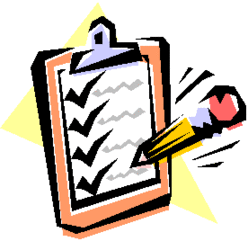 These are the basic supplies that every fifth grader will be using throughout the 2016-2017 school year. If the classroom teacher has any additional needs they will be sending them in their welcome letter.Two -12-packs of pencils Pens in two colorsGlue sticks4-pack of dry erase markersHand-held pencil sharpenerSix 2-pocket folders (red, yellow, green, blue, orange, purple)One package of colored pencilsOne small pencil case or bag (must fit in child’s desk)1 subject notebook2 packages of filler paperNo Trapper Keepers, please.Tissue and Purell donations are always welcome! 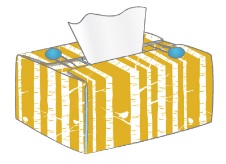 